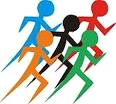 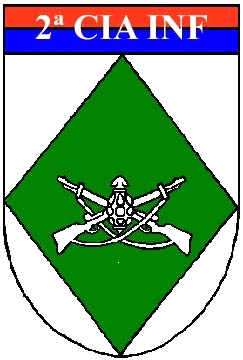 CORRIDA DA INFANTARIA2ª  COMPANHIA DE INFANTARIA  - TRÊS  LAGOAS-MS- DATA: 28 DE MAIO DE 2015;- HORÁRIOS: Concentração: a partir das 18:30 hs;Partida da  Categoria  Feminina: 20:00 hs;Partida da Categoria Masculina: 20:10 hs.- LOCAL DE LARGADA/CHEGADA: Praça Senador Ramez Tebet – Três Lagoas/MS.1 - CATEGORIAS / FAIXAS ETÁRIAS:
Poderá participar da CORRIDA DA INFANTARIA, qualquer pessoa de ambos os sexos com idade mínima de 16 anos até o dia 31 de dezembro de 2015.1) Masculinoa) Categoria A – SUB 19. Atletas de 16 a 19 anos (1996-1999); b) Categoria B – ADULTO. Atletas de 20 a 29 anos (1986-1995);c) Categoria C – MASTER. Atletas de 30 a 39 anos (1976-1985); d) Categoria D – SENIOR 1. Atletas de 40 a 49 anos (1966-1975);e) Categoria E – SENIOR 2. Atletas de 50 a 59 anos (1956-1965);f) Categoria F – VETERANO. Atletas Acima de 60 anos (a partir de 1955 para baixo);g) Categoria I  – INFANTE. Militares do Exército (qualquer idade).2) Femininoa) Categoria A – SUB 19. Atletas de 16 a 19 anos (1996-1999); b) Categoria B – ADULTO. Atletas de 20 a 29 anos (1986-1995);c) Categoria C – MASTER. Atletas de 30 a 39 anos (1976-1985); d) Categoria D – SENIOR 1. Atletas de 40 a 49 anos (1966-1975);e) Categoria E – SENIOR 2. Atletas de 50 a 59 anos (1956-1965);f) Categoria F – VETERANO. Atletas Acima de 60 anos (a partir de 1955 para baixo);g) Categoria I  – INFANTE. Militares do Exército (qualquer idade).Para efeito das faixas etárias, valerá a idade em 31/12/2015. Exemplo: Se o atleta tem 29 anos no dia da prova, mas em 31/12/2015 já terá completado 30 anos, pertence à faixa etária de 30 a 39 anos, portanto será inscrito na categoria MASTER.2 - PREMIAÇÃO:A cerimônia de premiação será feita após a confirmação dos corredores através da comissão organizadora do evento.Premia-se com:1) Medalha de Participação: todos os atletas que concluírem a prova;
2) Troféu Especial: 1º ao 5º Lugar Geral Masculino e Feminino;3) Troféu: 1º, 2º e 3º lugar de cada categoria;4) Troféu: atleta mais idoso (Masculino e Feminino);5) Premiação  para  categoria  INFANTE:  Para  esta  categoria  também  serão   ofertados   pela   empresa  ARTIGOS  MILITARES  MOREIRA,   06  conjuntos  de  facas  duplas,  sendo  três  conjuntos  para  os  três primeiros atletas MASCULINOS e três conjuntos para as três primeiras atletas femininas;
6) Bonificação  em  dinheiro  mais  Monitores  de Frequência Cardíaca Polar FT2 aos  cinco  primeiros  colocados   da   Classificação   Geral   e   bonificação  em  dinheiro  aos  três    primeiros  colocados   na  categoria, conforme descrito abaixo:

GERAL (MASCULINO E FEMININO)
• 1º LUGAR:  R$ 200,00 + MFC Polar FT2
• 2º LUGAR:  R$ 150,00 + MFC Polar FT2
• 3º LUGAR:  R$ 100,00 + MFC Polar FT2• 4 º LUGAR: R$   80,00 + MFC Polar FT2
• 5º LUGAR:  R$   50,00 + MFC Polar FT2CATEGORIA (MASCULINO E FEMININO)
• 1º LUGAR:  R$   50,00
• 2º LUGAR:  R$   30,00
• 3º LUGAR:  R$   20,007) A premiação é acumulativa, ou seja, se um atleta ficou em primeiro lugar geral, primeiro lugar na sua categoria e também é o mais idoso, receberá todos os prêmios a que faz jus.8) Sorteio: 06 (seis) Monitores de Frequência Cardíaca Polar FT2 ofertados pela empresa FIBRIA.
3 - KIT ATLETA:
     O Kit Atleta (NÚMERO DE PEITO, CHIP ELETRÔNICO, ALFINETES e CAMISETA) será entregue nos dias 25, 26 e 27 de maio de 2015, das 13:00 às 16:00 hs, no palanque da praça Ramez Tebet;Somente os atletas que não forem da cidade de Três Lagoas-MS, poderão retirar seu Kit Atleta no dia da corrida, 28 de maio de 2015, das 14:00 às 17:00 hs, na Seção de Relações Públicas, localizada na entrada da 2ª Companhia de Infantaria.Para a retirada do Kit Atleta, deverá ser apresentado um documento com foto original, acompanhado do comprovante de inscrição e de 01 (um) quilo de alimento não perecível que será doado pela 2ª Companhia de Infantaria a uma Instituição de caridade local;Os atletas menores de 18 anos somente poderão retirar o Kit Atleta mediante apresentação por escrito de autorização com firma reconhecida dos pais ou responsáveis legais. A autorização deverá estar acompanhada de cópia de documento com foto deste responsável, sendo este documento retido pela organização;Os atletas que se inscreverem na categoria INFANTE (somente militares do Exército), no momento da retirada do KIT ATLETA, deverão apresentar a Carteira de Identidade Militar, caso não apresentem o referido documento estarão impossibilitados de participar da prova nesta categoria, tendo sua inscrição anulada, não tendo direito a restituição do valor da inscrição pago;O atleta que não retirar o seu Kit na data e horário estipulado pela organização ficará impedido de participar da corrida e perderá o direito ao mesmo;Não será entregue Kit Atleta no dia do evento e nem após o mesmo;No ato da retirada do Kit Atleta, o participante deverá conferir seus dados que estarão na etiqueta do envelope que contém o cartão de controle/chip, e caso encontre erro, fazer obrigatoriamente a correção com a organização.A organização não se responsabiliza por erros no preenchimento dos dados cadastrais e eventuais erros de apuração resultantes destes.
4 - INSCRIÇÕES:As inscrições poderão ser feitas pelo site www.chiptiming.com.br a partir de 13 de abril de 2015 até o dia 17 de maio de 2015 ou até quando o número máximo de inscritos for atingido (550 atletas);Será cobrado taxa de inscrição de R$ 15,00, sendo R$ 10,50 referente aos organizadores da corrida e R$ 4,50 eferente a taxa de serviço da Chiptiming e 01 (um) quilo de alimento não perecível que deverá ser entregue no momento da retirada do Kit Atleta. Estes alimentos serão distribuídos a uma instituição de caridade local.        
                  “VAGAS LIMITADAS: 550 ATLETAS SOMANDO MASCULINO E FEMININO”
5 - CRONOMETRAGEM:A apuração da prova será realizada através de Sistema Eletrônico de Cronometragem (ChipTiming de Londrina);Todos os atletas que cadastrarem seu número de celular no ato da inscrição receberão seu tempo feito na prova através de mensagem (SMS), minutos após o término do evento;Não haverá a necessidade de devolver o chip ao final da prova, pois será utilizada a tecnologia ATS (Chip Descartável);Todos os atletas terão acesso no site da CHIPTIMING ao vídeo resultado das suas chegadas, em até uma semana do término do evento;A colocação do chip é de responsabilidade do atleta. A colocação incorreta poderá comprometer a classificação, não cabendo posterior recurso em caso de desclassificação ou não captação de sinal. Se houver dúvida, peça ajuda para alguém da organização. A comissão não se responsabilizará pela perda ou danos no chip durante a corrida.
6 - PERCURSO:
Anexo A – Itinerário da Corrida da Infantaria – Percurso 8 KM (Masculino);Anexo B – Itinerário da Corrida da Infantaria – Percurso 5 KM   (Feminino);
PONTOS DE CONTROLE- No percurso da prova haverá pontos de controle de passagem, ficando o atleta OBRIGADO a passar pelos mesmos, sob pena de desclassificação.AQUECIMENTO- Os atletas deverão realizar o aquecimento em local indicado pela organização da prova.7 – HIDRATAÇÃO, APOIO MÉDICO E KIT PÓS-PROVA:
Durante a prova, os postos de abastecimento serão assim distribuídos:• Postos de Água (MASCULINO): Largada, KM 3 e KM 6;• Postos de Água     (FEMININO): Largada, KM 3.• Água e frutas: chegada.Ambulâncias: Largada, Percurso e Chegada.Posto Médico: Chegada.Fisioterapia: Chegada.	Ao final da corrida, no corredor de balizamento da chegada, o atleta receberá sua medalha de participação e o seu Kit Pós-Prova, contendo: uma bebida isotônica, duas barras de cereais, duas rapaduras e 01 maça.
8- GUARDA-VOLUMES:Os pertences poderão ser deixados no guarda-volumes ofertado pela organização no local do evento.Somente serão aceitos volumes embalados em sacos fornecidos pela organização e devidamente identificados;Após os objetos serem colocados nos sacos, este será lacrado na presença do atleta;O atleta receberá uma numeração plastificada e com liga de borracha para levar durante a corrida, somente será entregue seus pertences se o mesmo apresentar esta numeração no guarda-volumes;Evite trazer objetos no dia da corrida, a organização não se responsabiliza pelo extravio dos mesmos.9 - ASSESSORIAS OU GRUPOS:Organizações Militares (OM) e/ou técnicos de corrida que tiverem interesse em montar estrutura de apoio a seus atletas deverão entrar em contato com a organização do evento para receber as informações e normas para obter o direito ao espaço.Benefício oferecido pela organização para entidades e grupos:• Espaço para tendas próximo ao local de premiação e área do evento;
10 - REGULAMENTO:A inscrição do atleta na prova implica na sua aceitação a este regulamento e no seu total entendimento, devendo qualquer dúvida ser esclarecida junto à organização.A organização recomenda que seja lido este regulamento por completo.a. O número de peito tem que estar visível na frente, na altura do tórax, abdômen ou próxima à cintura do atleta. Caso não esteja, o atleta será orientado, caso não atenda, será desclassificado.b. O número de peito não pode ser dobrado, recortado ou extraviado, caso esteja será desclassificado.c. É obrigatório para os atletas correrem vestidos de camiseta ou top.d. Somente correr nos locais indicados e sinalizados pela organização.e. É obrigatório fazer o retorno seguindo a(s) placa(s) ou isolamentos de retorno, qualquer atleta que for observado tentando cortar o percurso será, imediatamente, desclassificado.f. Proibida ultrapassagem no funil de chegada.g. Não é permitida ajuda externa, exceto água.h. Todos os atletas deverão concluir a Corrida da Infantaria no tempo máximo de 02:00 h (duas) horas.
11 - INFORMAÇÕES GERAIS:a. As inscrições deverão ser feitas no site indicado e de acordo com as datas já definidas;b. Todos os atletas deverão seguir as normas e horários impostos pela organização;c. A classificação do atleta será definida conforme sua colocação (tempo bruto / ordem de chegada);d. A área de transição é de uso exclusivo dos atletas, que poderão circular desde que estejam inscritos na prova. Somente poderão adentrar na área de transição o pessoal credenciado (pais e amigos não poderão entrar na área, exceto em casos especiais, com autorização prévia da organização);e. A organização da prova não se responsabiliza por qualquer material extraviado ou danificado dentro ou fora da área de competição;f. Para o atleta subir ao pódio de premiação, deverá estar devidamente uniformizado ou com a vestimenta que utilizou durante a prova, não podendo, em qualquer hipótese se apresentar com o tórax nu ou portando objetos inadequados. Se o atleta não estiver presente para receber a sua premiação, deverá indicar alguém para receber em seu lugar informando previamente a organização. A organização não guardará os troféus e as medalhas não retiradas no momento da premiação;g. Durante o pódio de premiação, o atleta somente poderá divulgar seus patrocinadores através de sua vestimenta (exemplo: boné, camiseta, calção, calça, tênis, agasalhos, todos estes em modelos comuns). Fica proibida a utilização de cartazes e banners entre outros para a divulgação de patrocinadores no pódio. Manifestações dessa natureza somente com autorização prévia da organização. O não cumprimento desse item resultará em desclassificação do atleta, bem como a devolução da premiação recebida.h. O atleta que pular as grades de isolamento será desclassificado e estará sujeito à penalidade administrativa.i. O atleta que cortar percurso será desclassificado e estará sujeito a punição administrativa pela comissão organizadora.j. As provas serão realizadas com qualquer condição climática, desde que não coloque em risco a segurança dos participantes. Decisão e condição que serão julgadas pelos coordenadores gerais da prova.k. No caso de abandono da prova, por qualquer razão, o atleta deve informar a organização da prova, para sua própria segurança.l. A participação nas provas está aberta a atletas de ambos os sexos (Percurso de 8 Km – Masculino e percurso de 5 Km - Feminino) e com 16 anos completos até 31 de dezembro de 2015; m. O resultado oficial será divulgado no site http://www.chiptiming.com.br/ em até 48 horas do término da prova;n. Qualquer atitude antidesportiva desclassificará o atleta da prova (exemplo: desacatar os fiscais e/ou organizadores do evento entre outros);o. A organização disponibilizará para os atletas inscritos o atendimento médico no local da prova, e recursos necessários para os primeiros socorros.p. A organização da prova se reserva o direito de solicitar, a qualquer momento, a documentação do atleta para fins de comprovação da idade do mesmo.q. Serão utilizados banheiros e guarda-volumes no local de largada / chegada da prova. A organização recomenda que não sejam levados objetos de valor para a prova;r. A organização é soberana e decidirá sobre os casos omissos deste regulamento e recursos que advirem, os quais deverão ser apresentados formalmente por escrito, até 20 minutos após a divulgação do resultado;s. A ORGANIZAÇÃO da corrida reserva-se o direito exclusivo de utilizar e comercializar fotos e filmagem oficiais da prova, com imagens dos participantes;t) A comissão organizadora recomenda aos participantes uma avaliação médica e alerta para que no dia da prova o corredor alimente-se de algo leve e que esteja bem hidratado.12 - TERMO DE RESPONSABILIDADE INDIVIDUAL:
Estou de acordo com o termo de responsabilidade.
IMPORTANTE:

Declaro que:Os dados pessoais que foram ou serão fornecidos para efetivar esta inscrição no evento são de minha total responsabilidade e/ ou de meu representante técnico, organização militar, dirigente ou coordenador de equipe;Li e estou de acordo com o regulamento do evento;Participo do evento por livre e espontânea vontade, isentando de qualquer responsabilidade os organizadores, patrocinadores e realizadores;Estou ciente de meu estado de saúde e de estar capacitado para a participação, gozando de saúde perfeita e de haver treinado adequadamente para este evento;Assumo ressarcir quaisquer valores decorrentes de danos pessoais ou materiais por mim causados durante a minha participação neste evento;Por este instrumento, cedo todos os direitos de utilização de minha imagem (inclusive direitos de arena), renunciando ao recebimento de quaisquer rendas que vierem a ser auferidas com materiais de divulgação, campanhas, informações, transmissão de TV, clipes, reapresentações, materiais jornalísticos, promoções comerciais, licenciamentos e fotos, a qualquer tempo, local ou meio e mídia atualmente disponíveis ou que venham a ser implementadas no mercado para este e outros eventos, ou nas ações acima descritas realizadas pela organização e/ou seus parceiros comerciais;Assumo todas as despesas de viagem, hospedagem, alimentação, traslados, seguros, assistência médica e quaisquer outras despesas necessárias, ou provenientes da minha participação neste evento, antes, durante ou depois do mesmo;Comandante de Organização Militar, representante, técnico, ou coordenador de equipe, estou de acordo com o regulamento da prova e com minhas responsabilidades acima especificadas, em qualquer tempo e ou local;Aceito não portar, bem como não utilizar dentro das áreas do evento, incluindo percurso e entrega de kit, ou qualquer área de visibilidade no evento voltada ao público, ou meios de divulgação e promoção, nenhum material político, promocional ou publicitário, nem letreiros que possam ser vistos pelos demais sem autorização por escrito da organização; e também, nenhum tipo de material ou objeto que ponha em risco a segurança do evento, participantes e / ou das pessoas presentes, aceitando ser retirado pela organização ou autoridades das áreas acima descritas;Em caso de participação neste evento, representando equipes de participantes ou prestadores de serviços e/ ou qualquer mídia ou veículo, declaro ter pleno conhecimento, e que aceito o regulamento do evento, bem como, a respeitar as áreas da organização destinadas às mesmas, e que está vedada minha participação nas estruturas de apoio a equipes montadas em locais inadequados, ou que interfiram no andamento do evento, e também locais sem autorização por escrito da organização, podendo ser retirado em qualquer tempo;Independentemente de estar presente ou não no ato da inscrição, bem como da retirada de meu kit Atleta, que fora devidamente celebrado por mim, ou por intermédio de minha OM, meu treinador ou administrador da equipe, declaro estar ciente de todo o teor do regulamento da prova, bem como de meus direitos e obrigações dentro do evento, tendo tomado pleno conhecimento das normas e regulamentações da prova.
13 – REALIZAÇÃO E ORGANIZAÇÃO:
EXÉRCITO BRASILEIRO – 2ª COMPANHIA DE INFANTARIA.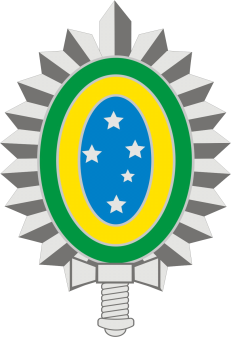 Dúvidas ou informações técnicas poderão ser esclarecidas com a organização técnica através do contato abaixo:2ª COMPANHIA DE INFANTARIAContato: Sargento Rogerson.                  Telefone: (67) 9106-0643 (CLARO) ou (67) 8125-8384 (TIM)                  E-mail: rogersonjuzinskas@yahoo.com.br                  Endereço: AV Capitão Olinto Mancini, 1317. Bairro: Centro.                  Cidade:  Três Lagoas          Estado: MS       CEP: 79.603-010NÉLIO MOURA BERTOLINO – Major de InfantariaComandante da 2ª Companhia de Infantaria Coordenador Geral da Corrida da Infantaria